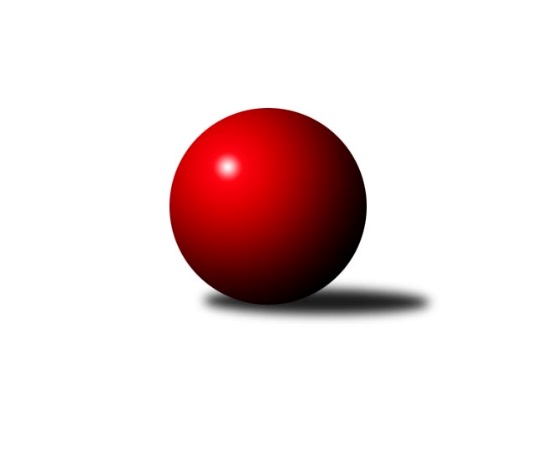 Č.4Ročník 2021/2022	1.5.2024 2. KLZ B 2021/2022Statistika 4. kolaTabulka družstev:		družstvo	záp	výh	rem	proh	skore	sety	průměr	body	plné	dorážka	chyby	1.	KK Zábřeh	4	3	0	1	19.0 : 13.0 	(47.0 : 49.0)	3184	6	2189	995	36.3	2.	TJ Sokol Husovice	4	3	0	1	18.0 : 14.0 	(51.5 : 44.5)	3131	6	2163	969	47.8	3.	TJ Centropen Dačice	4	2	1	1	18.0 : 14.0 	(46.0 : 50.0)	3134	5	2193	941	55.8	4.	KK Vyškov	4	2	1	1	17.0 : 15.0 	(47.0 : 49.0)	3162	5	2171	992	38.3	5.	HKK Olomouc	4	1	2	1	16.0 : 16.0 	(48.0 : 48.0)	3078	4	2125	954	62.8	6.	KK Slovan Rosice B	4	1	1	2	15.0 : 17.0 	(49.0 : 47.0)	3047	3	2124	923	57.5	7.	TJ Jiskra Otrokovice	4	1	0	3	13.0 : 19.0 	(49.5 : 46.5)	3143	2	2118	1025	43.5	8.	KK Šumperk	4	0	1	3	12.0 : 20.0 	(46.0 : 50.0)	2975	1	2061	914	62.8Tabulka doma:		družstvo	záp	výh	rem	proh	skore	sety	průměr	body	maximum	minimum	1.	KK Vyškov	2	1	1	0	9.0 : 7.0 	(24.0 : 24.0)	3109	3	3208	3010	2.	KK Slovan Rosice B	2	1	0	1	8.0 : 8.0 	(26.5 : 21.5)	3126	2	3134	3117	3.	KK Zábřeh	2	1	0	1	8.0 : 8.0 	(24.5 : 23.5)	3095	2	3095	3094	4.	TJ Sokol Husovice	2	1	0	1	7.0 : 9.0 	(24.0 : 24.0)	3168	2	3233	3103	5.	TJ Centropen Dačice	2	0	1	1	7.0 : 9.0 	(21.0 : 27.0)	3049	1	3144	2953	6.	HKK Olomouc	2	0	1	1	6.0 : 10.0 	(24.0 : 24.0)	3037	1	3081	2992	7.	TJ Jiskra Otrokovice	2	0	0	2	6.0 : 10.0 	(23.5 : 24.5)	3151	0	3259	3043	8.	KK Šumperk	2	0	0	2	5.0 : 11.0 	(22.5 : 25.5)	3054	0	3163	2945Tabulka venku:		družstvo	záp	výh	rem	proh	skore	sety	průměr	body	maximum	minimum	1.	TJ Sokol Husovice	2	2	0	0	11.0 : 5.0 	(27.5 : 20.5)	3113	4	3134	3091	2.	TJ Centropen Dačice	2	2	0	0	11.0 : 5.0 	(25.0 : 23.0)	3176	4	3217	3135	3.	KK Zábřeh	2	2	0	0	11.0 : 5.0 	(22.5 : 25.5)	3229	4	3266	3191	4.	HKK Olomouc	2	1	1	0	10.0 : 6.0 	(24.0 : 24.0)	3099	3	3153	3045	5.	KK Vyškov	2	1	0	1	8.0 : 8.0 	(23.0 : 25.0)	3189	2	3213	3165	6.	TJ Jiskra Otrokovice	2	1	0	1	7.0 : 9.0 	(26.0 : 22.0)	3140	2	3190	3089	7.	KK Šumperk	2	0	1	1	7.0 : 9.0 	(23.5 : 24.5)	2936	1	2951	2920	8.	KK Slovan Rosice B	2	0	1	1	7.0 : 9.0 	(22.5 : 25.5)	3007	1	3037	2977Tabulka podzimní části:		družstvo	záp	výh	rem	proh	skore	sety	průměr	body	doma	venku	1.	KK Zábřeh	4	3	0	1	19.0 : 13.0 	(47.0 : 49.0)	3184	6 	1 	0 	1 	2 	0 	0	2.	TJ Sokol Husovice	4	3	0	1	18.0 : 14.0 	(51.5 : 44.5)	3131	6 	1 	0 	1 	2 	0 	0	3.	TJ Centropen Dačice	4	2	1	1	18.0 : 14.0 	(46.0 : 50.0)	3134	5 	0 	1 	1 	2 	0 	0	4.	KK Vyškov	4	2	1	1	17.0 : 15.0 	(47.0 : 49.0)	3162	5 	1 	1 	0 	1 	0 	1	5.	HKK Olomouc	4	1	2	1	16.0 : 16.0 	(48.0 : 48.0)	3078	4 	0 	1 	1 	1 	1 	0	6.	KK Slovan Rosice B	4	1	1	2	15.0 : 17.0 	(49.0 : 47.0)	3047	3 	1 	0 	1 	0 	1 	1	7.	TJ Jiskra Otrokovice	4	1	0	3	13.0 : 19.0 	(49.5 : 46.5)	3143	2 	0 	0 	2 	1 	0 	1	8.	KK Šumperk	4	0	1	3	12.0 : 20.0 	(46.0 : 50.0)	2975	1 	0 	0 	2 	0 	1 	1Tabulka jarní části:		družstvo	záp	výh	rem	proh	skore	sety	průměr	body	doma	venku	1.	HKK Olomouc	0	0	0	0	0.0 : 0.0 	(0.0 : 0.0)	0	0 	0 	0 	0 	0 	0 	0 	2.	TJ Centropen Dačice	0	0	0	0	0.0 : 0.0 	(0.0 : 0.0)	0	0 	0 	0 	0 	0 	0 	0 	3.	KK Zábřeh	0	0	0	0	0.0 : 0.0 	(0.0 : 0.0)	0	0 	0 	0 	0 	0 	0 	0 	4.	TJ Jiskra Otrokovice	0	0	0	0	0.0 : 0.0 	(0.0 : 0.0)	0	0 	0 	0 	0 	0 	0 	0 	5.	KK Šumperk	0	0	0	0	0.0 : 0.0 	(0.0 : 0.0)	0	0 	0 	0 	0 	0 	0 	0 	6.	KK Vyškov	0	0	0	0	0.0 : 0.0 	(0.0 : 0.0)	0	0 	0 	0 	0 	0 	0 	0 	7.	TJ Sokol Husovice	0	0	0	0	0.0 : 0.0 	(0.0 : 0.0)	0	0 	0 	0 	0 	0 	0 	0 	8.	KK Slovan Rosice B	0	0	0	0	0.0 : 0.0 	(0.0 : 0.0)	0	0 	0 	0 	0 	0 	0 	0 Zisk bodů pro družstvo:		jméno hráče	družstvo	body	zápasy	v %	dílčí body	sety	v %	1.	Zuzana Štěrbová 	KK Vyškov 	4	/	4	(100%)	12	/	16	(75%)	2.	Kateřina Fryštacká 	TJ Jiskra Otrokovice 	4	/	4	(100%)	11	/	16	(69%)	3.	Jitka Killarová 	KK Zábřeh 	4	/	4	(100%)	10.5	/	16	(66%)	4.	Pavlína Březinová 	KK Slovan Rosice B 	3	/	3	(100%)	9	/	12	(75%)	5.	Ilona Olšáková 	KK Slovan Rosice B 	3	/	3	(100%)	9	/	12	(75%)	6.	Klára Křížová 	TJ Centropen Dačice 	3	/	3	(100%)	8	/	12	(67%)	7.	Hana Stehlíková 	TJ Jiskra Otrokovice 	3	/	4	(75%)	13.5	/	16	(84%)	8.	Lenka Horňáková 	KK Zábřeh 	3	/	4	(75%)	9.5	/	16	(59%)	9.	Růžena Smrčková 	KK Šumperk 	3	/	4	(75%)	9	/	16	(56%)	10.	Kateřina Zapletalová 	KK Šumperk 	3	/	4	(75%)	9	/	16	(56%)	11.	Silvie Vaňková 	HKK Olomouc 	3	/	4	(75%)	9	/	16	(56%)	12.	Veronika Brtníková 	TJ Centropen Dačice 	3	/	4	(75%)	9	/	16	(56%)	13.	Lenka Hrdinová 	KK Vyškov 	3	/	4	(75%)	8	/	16	(50%)	14.	Tereza Křížová 	TJ Centropen Dačice 	3	/	4	(75%)	8	/	16	(50%)	15.	Michaela Kopečná 	TJ Centropen Dačice 	2	/	2	(100%)	6.5	/	8	(81%)	16.	Simona Koreňová 	KK Vyškov 	2	/	2	(100%)	6	/	8	(75%)	17.	Markéta Gabrhelová 	TJ Sokol Husovice 	2	/	2	(100%)	6	/	8	(75%)	18.	Martina Dosedlová 	KK Slovan Rosice B 	2	/	2	(100%)	6	/	8	(75%)	19.	Marcela Říhová 	HKK Olomouc 	2	/	2	(100%)	5	/	8	(63%)	20.	Lenka Kubová 	KK Zábřeh 	2	/	3	(67%)	8	/	12	(67%)	21.	Pavlína Gerešová 	KK Šumperk 	2	/	3	(67%)	7	/	12	(58%)	22.	Lenka Kričinská 	TJ Sokol Husovice 	2	/	4	(50%)	11	/	16	(69%)	23.	Monika Niklová 	TJ Jiskra Otrokovice 	2	/	4	(50%)	10	/	16	(63%)	24.	Blanka Sedláková 	TJ Sokol Husovice 	2	/	4	(50%)	9	/	16	(56%)	25.	Eva Putnová 	KK Slovan Rosice B 	2	/	4	(50%)	9	/	16	(56%)	26.	Lenka Hanušová 	TJ Sokol Husovice 	2	/	4	(50%)	8	/	16	(50%)	27.	Jana Vejmolová 	KK Vyškov 	2	/	4	(50%)	8	/	16	(50%)	28.	Romana Švubová 	KK Zábřeh 	2	/	4	(50%)	8	/	16	(50%)	29.	Ivana Šimková 	TJ Sokol Husovice 	2	/	4	(50%)	8	/	16	(50%)	30.	Denisa Hamplová 	HKK Olomouc 	2	/	4	(50%)	7	/	16	(44%)	31.	Alena Kopecká 	HKK Olomouc 	1	/	1	(100%)	4	/	4	(100%)	32.	Pavlína Marková 	TJ Centropen Dačice 	1	/	1	(100%)	3	/	4	(75%)	33.	Kateřina Petková 	KK Šumperk 	1	/	1	(100%)	3	/	4	(75%)	34.	Soňa Ženčáková 	KK Šumperk 	1	/	2	(50%)	6	/	8	(75%)	35.	Kamila Chládková 	KK Zábřeh 	1	/	2	(50%)	4	/	8	(50%)	36.	Monika Pšenková 	TJ Sokol Husovice 	1	/	2	(50%)	3.5	/	8	(44%)	37.	Michaela Kouřilová 	KK Vyškov 	1	/	2	(50%)	3	/	8	(38%)	38.	Hana Jonášková 	TJ Jiskra Otrokovice 	1	/	2	(50%)	3	/	8	(38%)	39.	Zuzana Kodadová 	TJ Centropen Dačice 	1	/	2	(50%)	2	/	8	(25%)	40.	Zuzana Kolaříková 	HKK Olomouc 	1	/	3	(33%)	8	/	12	(67%)	41.	Lenka Pouchlá 	HKK Olomouc 	1	/	3	(33%)	7	/	12	(58%)	42.	Adéla Příhodová 	KK Šumperk 	1	/	3	(33%)	5	/	12	(42%)	43.	Hana Jáňová 	KK Šumperk 	1	/	3	(33%)	4	/	12	(33%)	44.	Eva Fabešová 	TJ Centropen Dačice 	1	/	3	(33%)	3.5	/	12	(29%)	45.	Marcela Balvínová 	KK Zábřeh 	1	/	3	(33%)	2	/	12	(17%)	46.	Kristýna Klištincová 	KK Slovan Rosice B 	1	/	4	(25%)	6	/	16	(38%)	47.	Veronika Dufková 	TJ Sokol Husovice 	1	/	4	(25%)	6	/	16	(38%)	48.	Marta Zavřelová 	TJ Jiskra Otrokovice 	1	/	4	(25%)	5	/	16	(31%)	49.	Pavla Fialová 	KK Vyškov 	1	/	4	(25%)	5	/	16	(31%)	50.	Renáta Mikulcová ml.	TJ Jiskra Otrokovice 	0	/	1	(0%)	2	/	4	(50%)	51.	Helena Hejtmanová 	HKK Olomouc 	0	/	1	(0%)	2	/	4	(50%)	52.	Alena Bružová 	KK Slovan Rosice B 	0	/	1	(0%)	1	/	4	(25%)	53.	Jitka Bětíková 	TJ Jiskra Otrokovice 	0	/	1	(0%)	1	/	4	(25%)	54.	Karolína Havranová 	HKK Olomouc 	0	/	1	(0%)	1	/	4	(25%)	55.	Ivana Volná 	HKK Olomouc 	0	/	1	(0%)	1	/	4	(25%)	56.	Lucie Trávníčková 	KK Vyškov 	0	/	2	(0%)	4	/	8	(50%)	57.	Petra Jeřábková 	KK Slovan Rosice B 	0	/	2	(0%)	3.5	/	8	(44%)	58.	Šárka Palková 	KK Slovan Rosice B 	0	/	2	(0%)	2.5	/	8	(31%)	59.	Viktorie Vitamvásová 	KK Slovan Rosice B 	0	/	2	(0%)	2	/	8	(25%)	60.	Jindra Kovářová 	TJ Centropen Dačice 	0	/	2	(0%)	2	/	8	(25%)	61.	Olga Ollingerová 	KK Zábřeh 	0	/	3	(0%)	5	/	12	(42%)	62.	Jaroslava Havranová 	HKK Olomouc 	0	/	3	(0%)	4	/	12	(33%)	63.	Gabriela Filakovská 	TJ Centropen Dačice 	0	/	3	(0%)	4	/	12	(33%)	64.	Renáta Mikulcová st.	TJ Jiskra Otrokovice 	0	/	4	(0%)	4	/	16	(25%)	65.	Brigitte Marková 	KK Šumperk 	0	/	4	(0%)	3	/	16	(19%)Průměry na kuželnách:		kuželna	průměr	plné	dorážka	chyby	výkon na hráče	1.	Otrokovice, 1-4	3175	2156	1019	36.3	(529.3)	2.	TJ Sokol Husovice, 1-4	3171	2180	990	46.8	(528.5)	3.	KK MS Brno, 1-4	3123	2153	970	52.8	(520.5)	4.	KK Šumperk, 1-4	3104	2154	950	59.8	(517.3)	5.	KK Vyškov, 1-4	3075	2130	944	49.5	(512.5)	6.	KK Zábřeh, 1-4	3068	2098	969	40.5	(511.4)	7.	TJ Centropen Dačice, 1-4	3066	2108	957	51.5	(511.0)	8.	HKK Olomouc, 1-4	3053	2121	932	67.5	(509.0)Nejlepší výkony na kuželnách:Otrokovice, 1-4KK Zábřeh	3266	1. kolo	Hana Stehlíková 	TJ Jiskra Otrokovice	575	1. koloTJ Jiskra Otrokovice	3259	1. kolo	Hana Jonášková 	TJ Jiskra Otrokovice	563	1. koloTJ Sokol Husovice	3134	3. kolo	Romana Švubová 	KK Zábřeh	561	1. koloTJ Jiskra Otrokovice	3043	3. kolo	Jitka Killarová 	KK Zábřeh	560	1. kolo		. kolo	Hana Stehlíková 	TJ Jiskra Otrokovice	557	3. kolo		. kolo	Monika Niklová 	TJ Jiskra Otrokovice	552	1. kolo		. kolo	Kateřina Fryštacká 	TJ Jiskra Otrokovice	550	3. kolo		. kolo	Lenka Kričinská 	TJ Sokol Husovice	547	3. kolo		. kolo	Ivana Šimková 	TJ Sokol Husovice	547	3. kolo		. kolo	Lenka Kubová 	KK Zábřeh	542	1. koloTJ Sokol Husovice, 1-4TJ Sokol Husovice	3233	4. kolo	Ivana Šimková 	TJ Sokol Husovice	598	4. koloKK Vyškov	3213	4. kolo	Lenka Hanušová 	TJ Sokol Husovice	570	4. koloTJ Centropen Dačice	3135	2. kolo	Jana Vejmolová 	KK Vyškov	564	4. koloTJ Sokol Husovice	3103	2. kolo	Pavla Fialová 	KK Vyškov	563	4. kolo		. kolo	Markéta Gabrhelová 	TJ Sokol Husovice	553	4. kolo		. kolo	Klára Křížová 	TJ Centropen Dačice	538	2. kolo		. kolo	Zuzana Štěrbová 	KK Vyškov	537	4. kolo		. kolo	Lenka Kričinská 	TJ Sokol Husovice	536	2. kolo		. kolo	Tereza Křížová 	TJ Centropen Dačice	526	2. kolo		. kolo	Blanka Sedláková 	TJ Sokol Husovice	524	2. koloKK MS Brno, 1-4HKK Olomouc	3153	4. kolo	Kateřina Fryštacká 	TJ Jiskra Otrokovice	566	2. koloKK Slovan Rosice B	3134	2. kolo	Hana Stehlíková 	TJ Jiskra Otrokovice	561	2. koloKK Slovan Rosice B	3117	4. kolo	Lenka Pouchlá 	HKK Olomouc	560	4. koloTJ Jiskra Otrokovice	3089	2. kolo	Silvie Vaňková 	HKK Olomouc	560	4. kolo		. kolo	Martina Dosedlová 	KK Slovan Rosice B	558	4. kolo		. kolo	Kristýna Klištincová 	KK Slovan Rosice B	541	2. kolo		. kolo	Denisa Hamplová 	HKK Olomouc	534	4. kolo		. kolo	Petra Jeřábková 	KK Slovan Rosice B	532	2. kolo		. kolo	Eva Putnová 	KK Slovan Rosice B	532	2. kolo		. kolo	Šárka Palková 	KK Slovan Rosice B	524	4. koloKK Šumperk, 1-4TJ Centropen Dačice	3217	3. kolo	Kateřina Zapletalová 	KK Šumperk	567	3. koloKK Šumperk	3163	3. kolo	Tereza Křížová 	TJ Centropen Dačice	562	3. koloTJ Sokol Husovice	3091	1. kolo	Růžena Smrčková 	KK Šumperk	552	1. koloKK Šumperk	2945	1. kolo	Veronika Brtníková 	TJ Centropen Dačice	551	3. kolo		. kolo	Soňa Ženčáková 	KK Šumperk	542	3. kolo		. kolo	Lenka Hanušová 	TJ Sokol Husovice	541	1. kolo		. kolo	Pavlína Gerešová 	KK Šumperk	541	1. kolo		. kolo	Ivana Šimková 	TJ Sokol Husovice	540	1. kolo		. kolo	Monika Pšenková 	TJ Sokol Husovice	538	1. kolo		. kolo	Růžena Smrčková 	KK Šumperk	538	3. koloKK Vyškov, 1-4KK Vyškov	3208	3. kolo	Zuzana Kolaříková 	HKK Olomouc	558	1. koloHKK Olomouc	3045	1. kolo	Jana Vejmolová 	KK Vyškov	557	3. koloKK Slovan Rosice B	3037	3. kolo	Lenka Hrdinová 	KK Vyškov	550	3. koloKK Vyškov	3010	1. kolo	Ilona Olšáková 	KK Slovan Rosice B	546	3. kolo		. kolo	Jana Vejmolová 	KK Vyškov	545	1. kolo		. kolo	Eva Putnová 	KK Slovan Rosice B	542	3. kolo		. kolo	Zuzana Štěrbová 	KK Vyškov	539	3. kolo		. kolo	Michaela Kouřilová 	KK Vyškov	538	3. kolo		. kolo	Pavla Fialová 	KK Vyškov	535	3. kolo		. kolo	Marcela Říhová 	HKK Olomouc	529	1. koloKK Zábřeh, 1-4KK Vyškov	3165	2. kolo	Jitka Killarová 	KK Zábřeh	562	2. koloKK Zábřeh	3095	4. kolo	Simona Koreňová 	KK Vyškov	549	2. koloKK Zábřeh	3094	2. kolo	Jitka Killarová 	KK Zábřeh	542	4. koloKK Šumperk	2920	4. kolo	Růžena Smrčková 	KK Šumperk	541	4. kolo		. kolo	Lenka Horňáková 	KK Zábřeh	541	2. kolo		. kolo	Romana Švubová 	KK Zábřeh	535	4. kolo		. kolo	Pavla Fialová 	KK Vyškov	535	2. kolo		. kolo	Jana Vejmolová 	KK Vyškov	526	2. kolo		. kolo	Zuzana Štěrbová 	KK Vyškov	524	2. kolo		. kolo	Kateřina Zapletalová 	KK Šumperk	522	4. koloTJ Centropen Dačice, 1-4TJ Jiskra Otrokovice	3190	4. kolo	Martina Dosedlová 	KK Slovan Rosice B	567	1. koloTJ Centropen Dačice	3144	4. kolo	Kateřina Fryštacká 	TJ Jiskra Otrokovice	566	4. koloKK Slovan Rosice B	2977	1. kolo	Hana Stehlíková 	TJ Jiskra Otrokovice	562	4. koloTJ Centropen Dačice	2953	1. kolo	Monika Niklová 	TJ Jiskra Otrokovice	553	4. kolo		. kolo	Ilona Olšáková 	KK Slovan Rosice B	552	1. kolo		. kolo	Pavlína Marková 	TJ Centropen Dačice	548	4. kolo		. kolo	Tereza Křížová 	TJ Centropen Dačice	547	4. kolo		. kolo	Klára Křížová 	TJ Centropen Dačice	539	4. kolo		. kolo	Renáta Mikulcová ml.	TJ Jiskra Otrokovice	534	4. kolo		. kolo	Veronika Brtníková 	TJ Centropen Dačice	529	4. koloHKK Olomouc, 1-4KK Zábřeh	3191	3. kolo	Jitka Killarová 	KK Zábřeh	588	3. koloHKK Olomouc	3081	3. kolo	Silvie Vaňková 	HKK Olomouc	575	2. koloHKK Olomouc	2992	2. kolo	Růžena Smrčková 	KK Šumperk	564	2. koloKK Šumperk	2951	2. kolo	Romana Švubová 	KK Zábřeh	558	3. kolo		. kolo	Kamila Chládková 	KK Zábřeh	549	3. kolo		. kolo	Lenka Pouchlá 	HKK Olomouc	549	3. kolo		. kolo	Silvie Vaňková 	HKK Olomouc	546	3. kolo		. kolo	Kateřina Zapletalová 	KK Šumperk	543	2. kolo		. kolo	Zuzana Kolaříková 	HKK Olomouc	541	3. kolo		. kolo	Alena Kopecká 	HKK Olomouc	525	3. koloČetnost výsledků:	6.0 : 2.0	1x	5.0 : 3.0	3x	4.0 : 4.0	3x	3.0 : 5.0	5x	2.0 : 6.0	4x